ΑΙΤΗΣΗΣΤΟΙΧΕΙΑ:Επώνυμο:……………………………....Όνομα:…………………………….……..Όνομα πατρός:………………………..Όνομα μητέρας:………………………Κλάδος: ΠΕ………………………………ΤΕ………………………………                ΔΕ………………………………Α.Φ.Μ.:……………………………………Δ/νση κατοικίας:……………………………….Τηλ. κινητό: ..........................................Τηλ. Οικίας: ..........................................Προσωπικό email:…………………………….ΣΧΕΣΗ ΕΡΓΑΣΙΑΣΠλήρους Ωραρίου: Μειωμένου Ωραρίου: Υπηρετεί:……………………………………………………………Θέμα: “Αίτηση χορήγησης άδειας κύησης”ΛΑΜΙΑ, .…../……/………..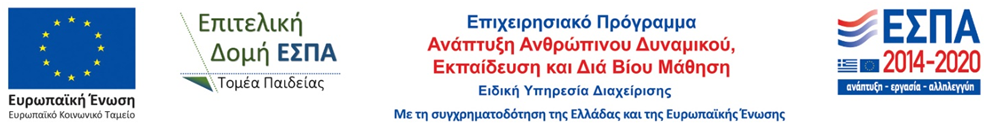 Προς:Δ/ΝΣΗ Π.Ε. ΦΘΙΩΤΙΔΑΣΠαρακαλώ να κάνετε δεκτή την αίτησή μου για χορήγηση άδειας κύησης διάρκειας 56 ημερών από τις   …………………………………………………………….   Η πιθανή ημερομηνία τοκετού είναι (ΠΗΤ)  στις …………………………………………………………Συνημμένα καταθέτω:Ιατρική γνωμάτευση με την πιθανή ημερομηνία τοκετού (Π.Η.Τ)Απόφαση επιδόματος μητρότητας (κύησης) από το ΙΚΑΟ Αιτών/ Η Αιτούσα         ………………………………………………………                      (Ον/μο- υπογραφή)